						8Na podlagi 10. člena Odloka o ustanovitvi javnega zavoda GO! 2025 - Evropska prestolnica kulture, Nova Gorica (Uradni list RS, št. 167/21 in 89/22) in 19. člena Statuta Mestne občine Nova Gorica (Uradni list RS, št. 13/12, 18/17 in 18/19) je Mestni svet Mestne občine Nova Gorica na seji dne _______________ sprejel S K L E P1.Mestni svet Mestne občine Nova Gorica daje soglasje: k Pravilniku o dopolnitvi Pravilnika o notranji organizaciji dela in sistemizaciji delovnih mest Javnega zavoda GO! 2025 – Evropska prestolnica kulture, Nova Gorica, z dne 26. 9. 2022 in k Organizacijski shemi in Kadrovskemu načrtu za leto 2022 – 2. dopolnitev, z dne 26. 9. 2022.2.Ta sklep velja takoj.Številka: 014-0023/2021Nova Gorica,                                                                     dr. Klemen Miklavič                                                                                                     ŽUPAN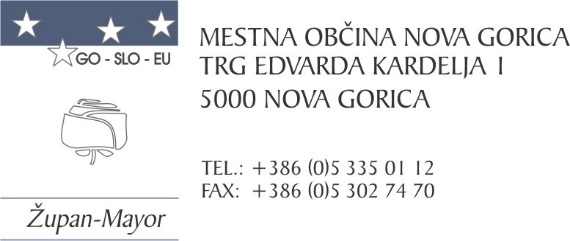 Številka: 014-0023/2021-105Nova Gorica, 29. septembra 2022O B R A Z L O Ž I T E VV četrtem odstavku 10. člena Odloka o ustanovitvi javnega zavoda  GO! 2025 – Evropska prestolnica kulture, Nova Gorica (Uradni list RS, št. 167/21; v nadaljevanju: Odlok) je določeno, da mora direktor k aktu o organizaciji dela in sistemizaciji delovnih mest in h kadrovskemu načrtu pridobiti soglasje mestnega sveta.Direktor javnega zavoda GO! 2025 – Evropska prestolnica kulture, Nova Gorica (v nadaljevanju: javni zavod) je dne 29. 9. 2022, Mestni občini Nova Gorica, poslal vlogo za izdajo soglasja k Pravilniku o dopolnitvi Pravilnika o notranji organizaciji dela in sistemizaciji delovnih mest Javnega zavoda GO! 2025 – Evropska prestolnica kulture, Nova Gorica (v nadaljevanju: Pravilnik) in k Organizacijski shemi in Kadrovskemu načrtu za leto 2022 – 2. dopolnitev (v nadaljevanju: Kadrovski načrt). V obrazložitvi je direktor navedel, da je javni zavod od junija 2022 dalje na osnovi sprejetega Kadrovskega načrta razpisal več delovnih mest. Na podlagi prijav, sklenjenih pogodb o zaposlitvi ter izkazanih potreb za izvajanje določenih aktivnosti (komuniciranje z javnostjo, izvedba in skrbništvo nad kadrovskimi postopki že v letu 2022) je bilo ugotovljeno, da so za hitrejše, bolj urejeno in pregledno delovanje javnega zavoda, potrebni tudi naslednji delovni mesti, ki se dodata v Kadrovski načrt za leto 2022:Kadrovik VII/1,Poslovni vodja programa VII/2 (vodja komunikacij).Gre za delovni mesti št. 29 in 30, ki sta poleg delovnega mesta št. 31, dodani v posodobljen Katalog delovnih mest, ki je priloga k Pravilniku. Sočasno so bile v Katalogu popravljene nekatere tipkarske napake, usklajeni pogoji za zasedbo delovnih mest skladno z Odlokom o spremembah in dopolnitvah Odloka o ustanovitvi javnega zavoda GO! 2025 – Evropska prestolnica kulture, Nova Gorica (Uradni list RS, št. 89/22), opravljena drugačna razporeditev delovnih mest št. 6, 9, 24 in 25 po notranjih organizacijskih enotah zavoda ter prilagojene določene delovne naloge delovnih mest št. 9 in 21. Spremembe so podrobneje navedene v Pravilniku, ki je priloga gradivu.Dopolnitev kadrovskega načrta je pripravljena skladno s Programom dela s finančnim načrtom za leto 2022 – rebalans 1, potrjenim na 7. redni seji sveta zavoda 26. 9. 2022 in na višino porabe sredstev v letu 2022 ne bo imela vpliva, saj zaradi trajanja celotnega procesa zaposlovanja (zakonski roki za objavo razpisov, sklici in opravljanje razgovorov s prijavljenimi kandidati, upoštevanje morebitnih odpovednih rokov kandidatov, itd.), javni zavod ne pričakuje zaposlitev pred 1. decembrom 2022. K nižji realizaciji sredstev za stroške dela v letu 2022 so prispevali tudi kasnejši nastopi zaposlitev po 1. dopolnitvi kadrovskega načrta iz junija 2022 in dve prekinitvi delovnih/pogodbenih razmerij zaradi nastopa novih služb za nedoločen čas pri drugem delodajalcu. Na seji sveta dne 26. 9. 2022 je svet zavoda skladno s 3. odstavkom 10. člena odloka podal soglasje k navedenim dokumentom. Skladno s prvim odstavkom 46. člena Zakona o uresničevanju javnega interesa za kulturo (Uradni list RS, št. 77/07 – uradno prečiščeno besedilo, 56/08, 4/10, 20/11, 111/13, 68/16, 61/17, 21/18 – ZNOrg, 3/22 – Zdeb in 105/22 – ZZNŠPP; v nadaljevanju ZUJIK) so v Pravilniku v skladu z notranjo organizacijo določene vrste delovnih mest, potrebnih za izvajanje dejavnosti javnega zavoda, ki so v skladu z namenom, zaradi katerega je javni zavod ustanovljen. Zavod sklepa pogodbe o zaposlitvi za določen čas, in sicer najdlje za čas trajanja projekta  GO!2025 – Evropska prestolnica kulture. Kadrovski načrt za leto 2022 je zasnovan glede na predviden obseg dela in nalog ter finančne zmožnosti v letu 2022 ter skladno z dinamiko stroškov v letu 2023 (Dokument identifikacije investicijskega projekta, julij 2022, potrjen 21. 7. 2022 na 39. seji Mestnega sveta Mestne občine Nova Gorica). V letu 2022 je načrtovana zaposlitev 17 delavcev (vključno z direktorjem), kot je razvidno iz priloge »Organizacijska shema in kadrovski načrt za leto 2022 – 2. dopolnitev«.Kadrovski načrt predvidenih delovnih mest je optimiziran glede na plan dela in realizacijo vsebin, ki so načrtovane v letu 2022 in se nadaljujejo v naslednja programska leta. Skladno s 47. člena ZUJIK se sistemizirana delovna mesta lahko zasedejo samo v skladu s Kadrovskim načrtom. Mestnemu svetu Mestne občine Nova Gorica predlagamo, da obravnava predloženo gradivo in sprejme predlagani sklep.Pripravili:mag. Marinka Saksida                                                                          dr. Klemen Miklavičvodja Oddelka za družbene dejavnosti                                                            ŽUPANMajda Petejanvišja svetovalka za družbene dejavnostiPRILOGE:Pravilnik o dopolnitvi Pravilnika o notranji organizaciji dela in sistemizaciji delovnih mest s prilogama: KATALOG DELOVNIH MEST in ORGANIGRAM JAVNEGA ZAVODAORGANIZACIJSKA SHEMA in KADROVSKI NAČRT ZA LETO 2022 - 2. dopolnitev